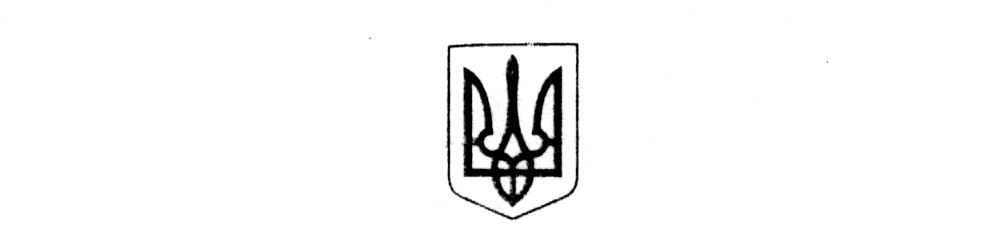 У К Р А Ї Н АЗдолбунівська міська рада Рівненської областіР О З П О Р Я Д Ж Е Н Н Яміського головивід 24 березня  2020  року 		                                              № 23 - рПро додаткові заходи щодо запобіганняпоширенню на території міста Здолбуновагострої респіраторної хвороби  COVID-19,спричиненої коронавірусом  SARS-COV-2	Керуючись статтею 42 Закону України «Про місцеве самоврядування в Україні», на виконання протоколу №8 від  23.03.2020 позачергового засідання комісії з питань техногенно-екологічної безпеки та надзвичайних ситуацій Здолбунівського району:Завідуючій загальним відділом Євтушок Л.Т. інформувати керівників закладів торгівлі та мереж аптек щодо:Дотримання максимально допустимої кількості одночасного перебування людей у торговому залі та допуском у торгові приміщення покупців у масках, а саме:не більше 10 чоловік у торгових закладах мереж ТОВ «АТБ-маркет», ТОВ «Еко-маркет»;не більше пʾяти чоловік в інших торгових закладах та аптеках.Проведення торгівлі в обмеженому режимі з дотриманням  карантинних заходів в закладах, які  займаються реалізацією насіннєвих матеріалів, для забезпечення початку весняних посівних робіт.Забезпечення дотримання рекомендацій Головного управління Держпродспоживслужби в Рівненській області щодо проведення санітарно-протиепідемічних заходів на період карантину в контексті спалаху нового коронавірусу (2019-nCOV) у закладах продовольчої торгівлі.  (Додаток 1).2. Інженеру з будівництва Лукʾянчук М.В. інформувати керівників ОСББ та Управляючих компаній щодо забезпечення дотримання рекомендацій Головного управління Держпродспоживслужби в Рівненській області щодо проведення санітарно-протиепідемічних заходів на період карантину в контексті спалаху нового коронавірусу (2019-nCOV) у багатоквартирних житлових будинках. (Додаток 2).  3.Директору КП «Здолбунівське» Потапчуку С.В. спільно з приватним підприємцем Малаховим В.Я. при здійсненні регулярних первезень по місту  забезпечити дотримання рекомендацій щодо проведення санітарно-протиепідемічних заходів на період карантину в контексті спалаху нового вірусу (2019-nCOV) у громадському транспорті. (Додаток 3).	4. Контроль за виконання розпорядження покласти на заступника міського голови Кондратюка В.В.Міський голова								         І.ОльшевськийКеруюча справами 							                С.ВознюкДодаток 2		до розпорядження міського головивід _____________2020 року№____ГОЛОВНЕ УПРАВЛІННЯ ДЕРЖПРОДСПОЖИВСЛУЖБИВ РІВНЕНСЬКІЙ ОБЛАСТІРекомендації щодо проведеннясанітарно-протиепідемічних заходівна період карантину в контексті спалаху нового вірусу (2019 –nCoV)у багатоквартирних житлових будинкахКерівникам ОСББ та ЖЕКів:1.Забезпечити  контроль за своєчасним вивезенням твердих побутових відходів  із контейнерів.2. На період карантину заборонити використання сміттєпроводів у житлових будинках.3.  Забезпечити своєчасне прибирання  прилеглої до будинку території.4. Забезпечити щоденне прибирання під’їздів (протирання ручок вхідних  дверей, перил, кнопок ліфтів та домофонів, вологе прибирання ліфтів) із застосуванням деззасобів.  5. Проводити провітрювання у під’їздах.6. Вивісити інформаційні  листи щодо правил користування ліфтами у період карантину (не більше двох осіб у кабіні). 7. Прибиральників  під’їздів та прибудинкової території забезпечити  в достатній кількості інвентарем  та засобами індивідуального захисту (рукавиці, маски та антисептиками для рук). 8. Не допускати до роботи персонал із ознаками гострих респіраторних захворювань.9. Мийні та дезінфекційні засоби повинні мати документи, які підтверджують їх якість, безпечність і походження. Примірний перелік дезінфекційних засобів додається.  Керуюча справами								        С.ВознюкДодаток 3		до розпорядження міського головивід _____________2020 року№____ГОЛОВНЕ УПРАВЛІННЯ ДЕРЖПРОДСПОЖИВСЛУЖБИВ РІВНЕНСЬКІЙ ОБЛАСТІРекомендації щодо проведеннясанітарно-протиепідемічних заходівна період карантину в контексті спалаху нового вірусу (2019 –nCoV)у громадському транспорті1. На період карантину громадським транспортом допускається перевозити у маршрутних таксі – 10 осіб, у тролейбусах – 20 осіб.2. Персонал (водій та кондуктор) повинні бути забезпечені достатньою кількістю масок та латексних рукавичок для своєчасної їх заміни, антисептиком для рук. 3. У салони транспортних засобів слід допускати пасажирів  при обов’язковій наявності маски.4. У салоні громадського транспорту пасажирам забезпечувати дотримання  дистанції  при розсаджуванні,  на відстань мінімум 1 метр.5.  Забезпечити щоденну дезінфекцію транспортних  засобів  у місцях відведених для їх миття, з обов’язковою обробкою  поручнів, ручок та підлоги.6.  Запровадити щоденний температурний скринінг працівників, негайно відправляти додому на самоізоляцію усіх працівників, які мають ознаки гострих респіраторних захворювань.7. У кожному транспортному засобі аптечка повинна бути доукомплектована  термометром, жарознижуючими (бажано парацетамол), знеболюючими препаратами,  змінними одноразовими медичними масками, латексними  рукавичками).8.  у Депо транспортних засобів  мають бути облаштовані куточки особистої гігієни: рукомийники під’єднані до системи централізованого водопостачання та водовідведення; рідке мило, антисептик для рук, електрорушники, одноразові паперові серветки. Біля рукомийників має бути інструкція з вимогами до правильного миття рук(додається).9. На кінцевих зупинках кондукторам проводити протирання перил, поручнів у транспорті  розчином із дезінфекційного засобу та проводити ретельне провітрювання.  10. Мийні та дезінфекційні засоби повинні мати документи, які підтверджують їх якість, безпечність і походження та використовуватись відповідно до інструкцій щодо їх застосування. 	Рекомендований перелік дезінфекційних засобів додається.  Керуюча справами								       С.Вознюк